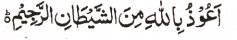 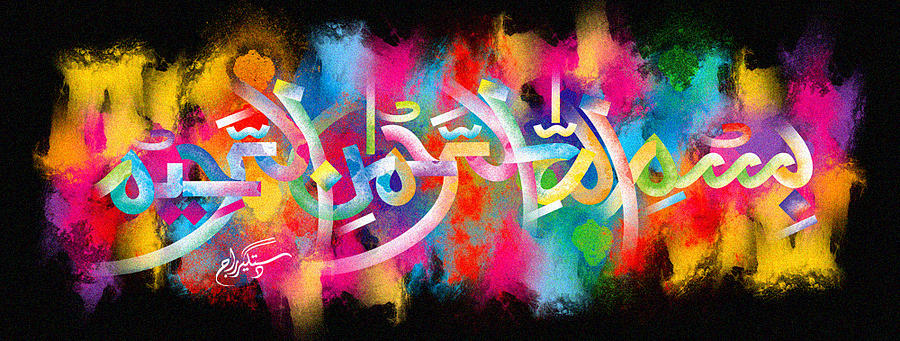 The Miracle Persimmon of 19th  November 2015 The Exclusive Islamic Miracle Photographs of Dr Umar Elahi AzamSaturday 28th November 2015Manchester, UKIntroductionThis persimmon had 3 impressions of The Name of Allah  , one on a blemish and 2 in the interior surface.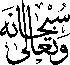 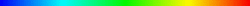 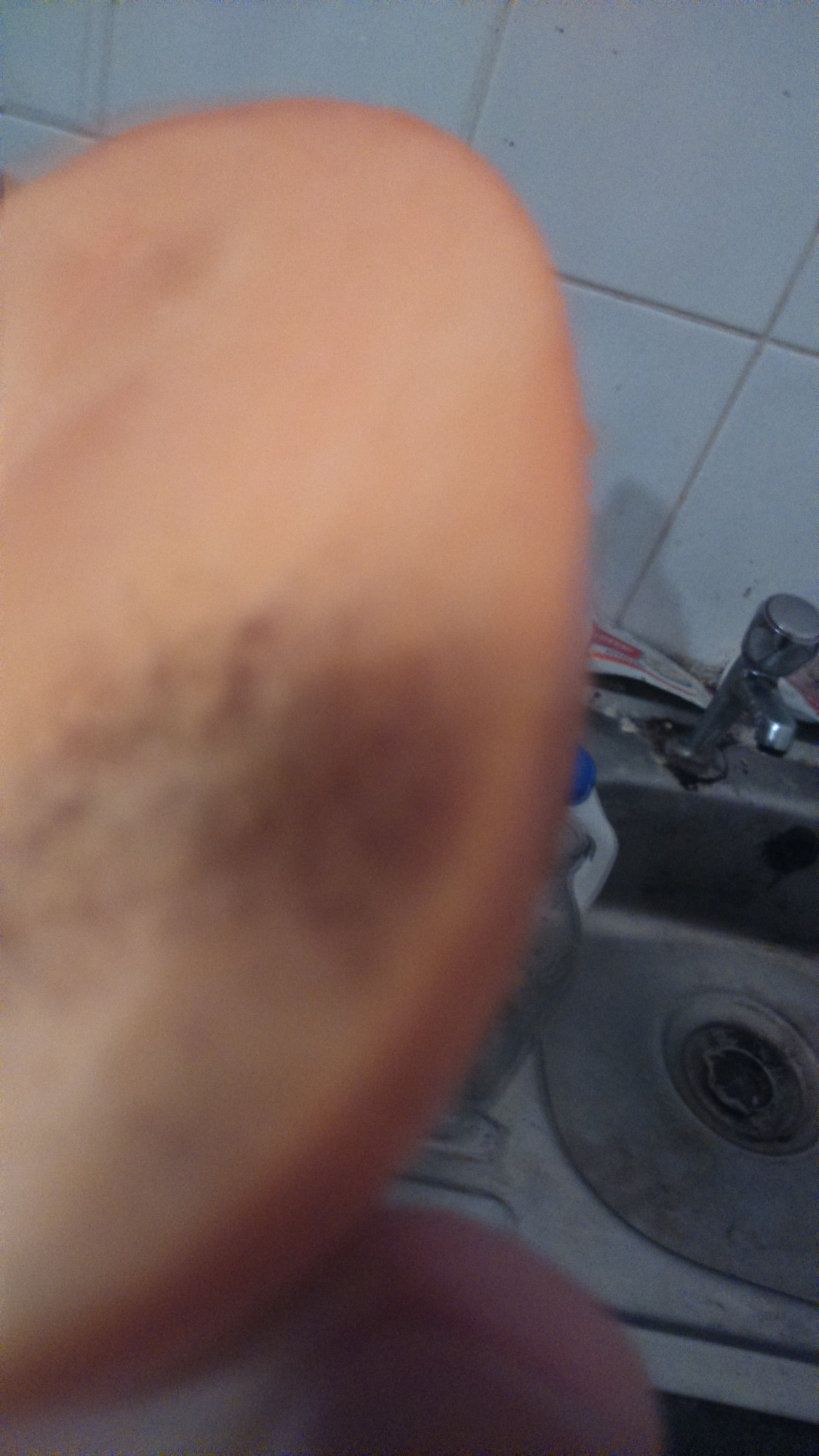 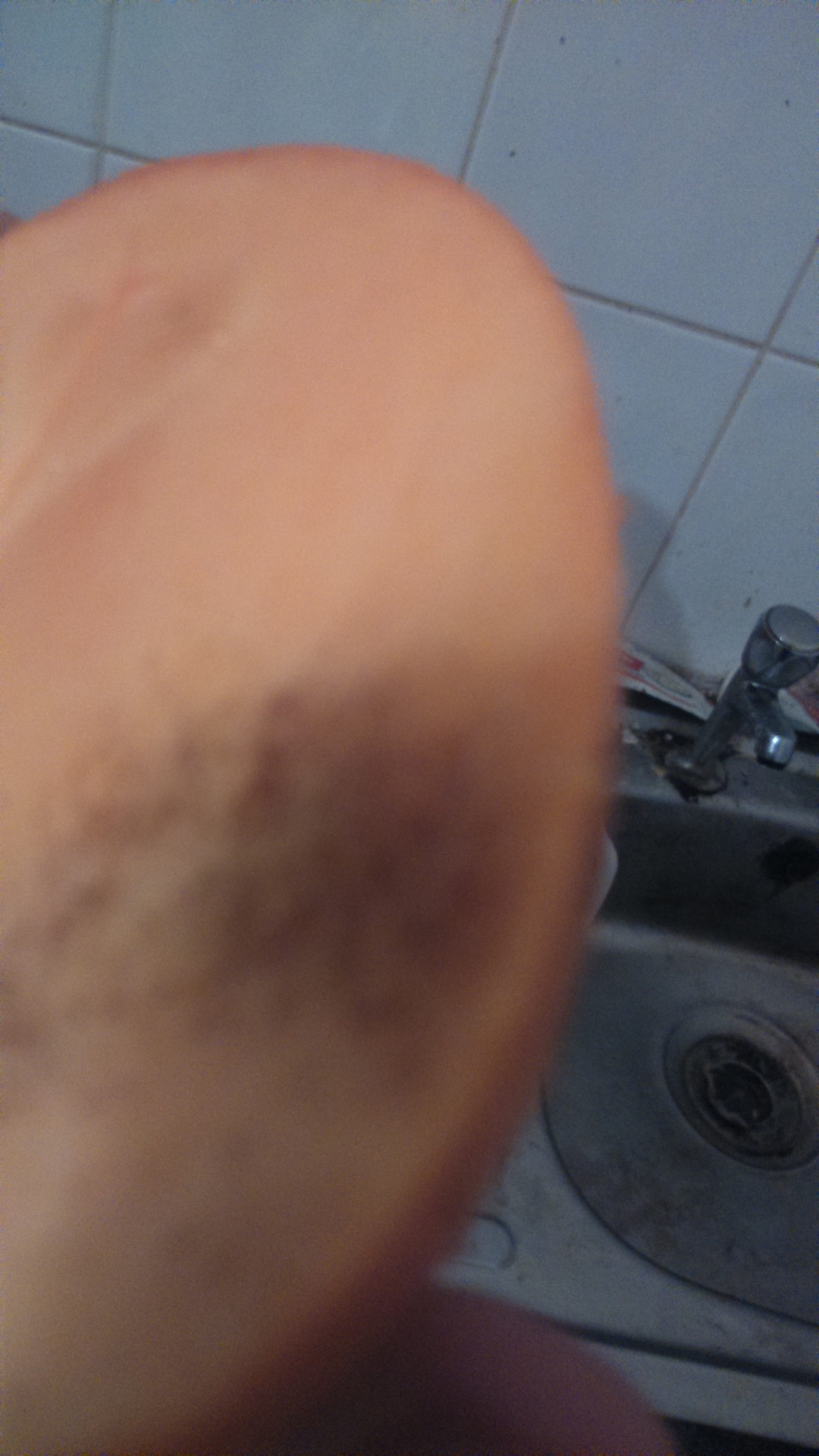 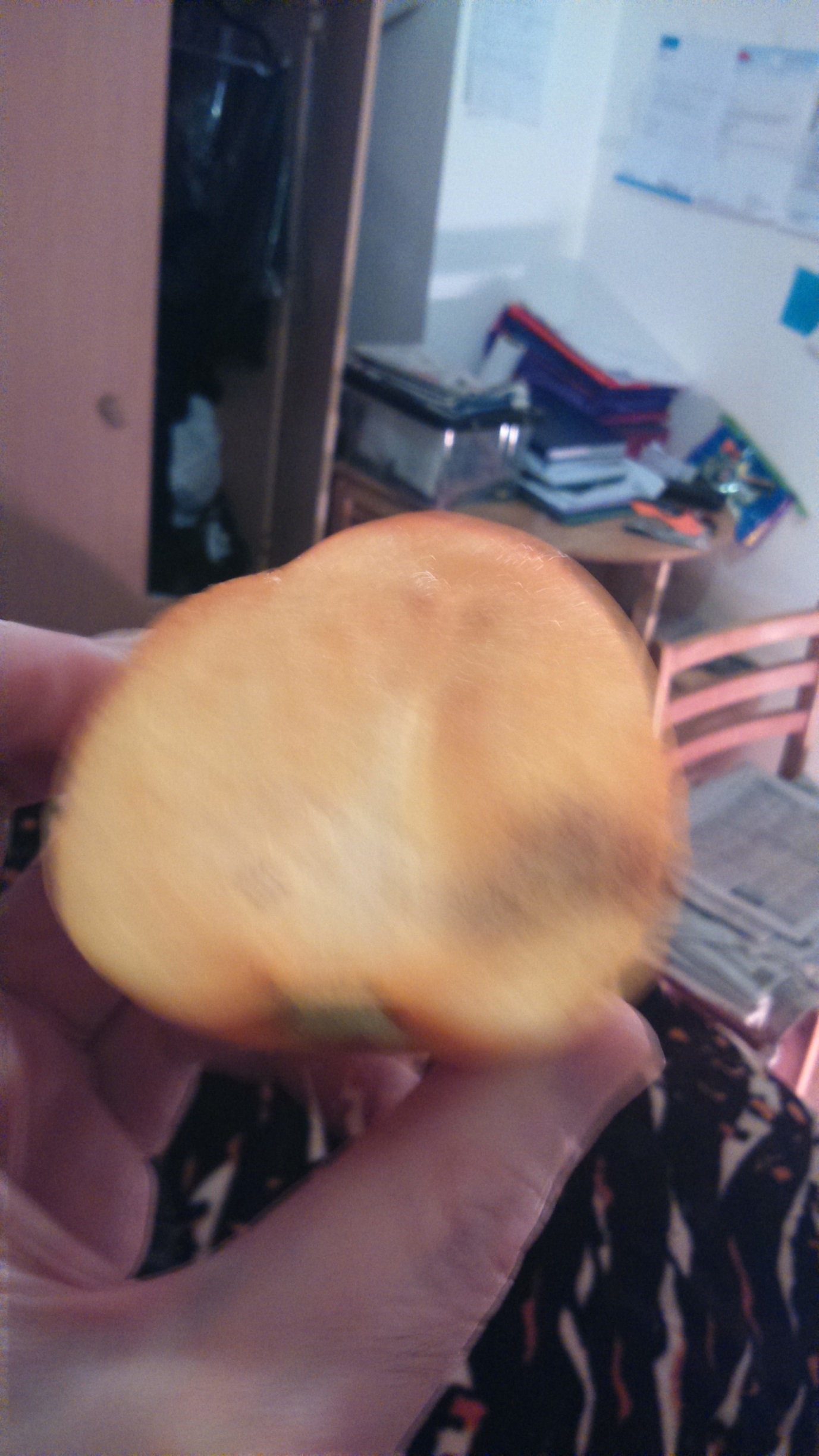 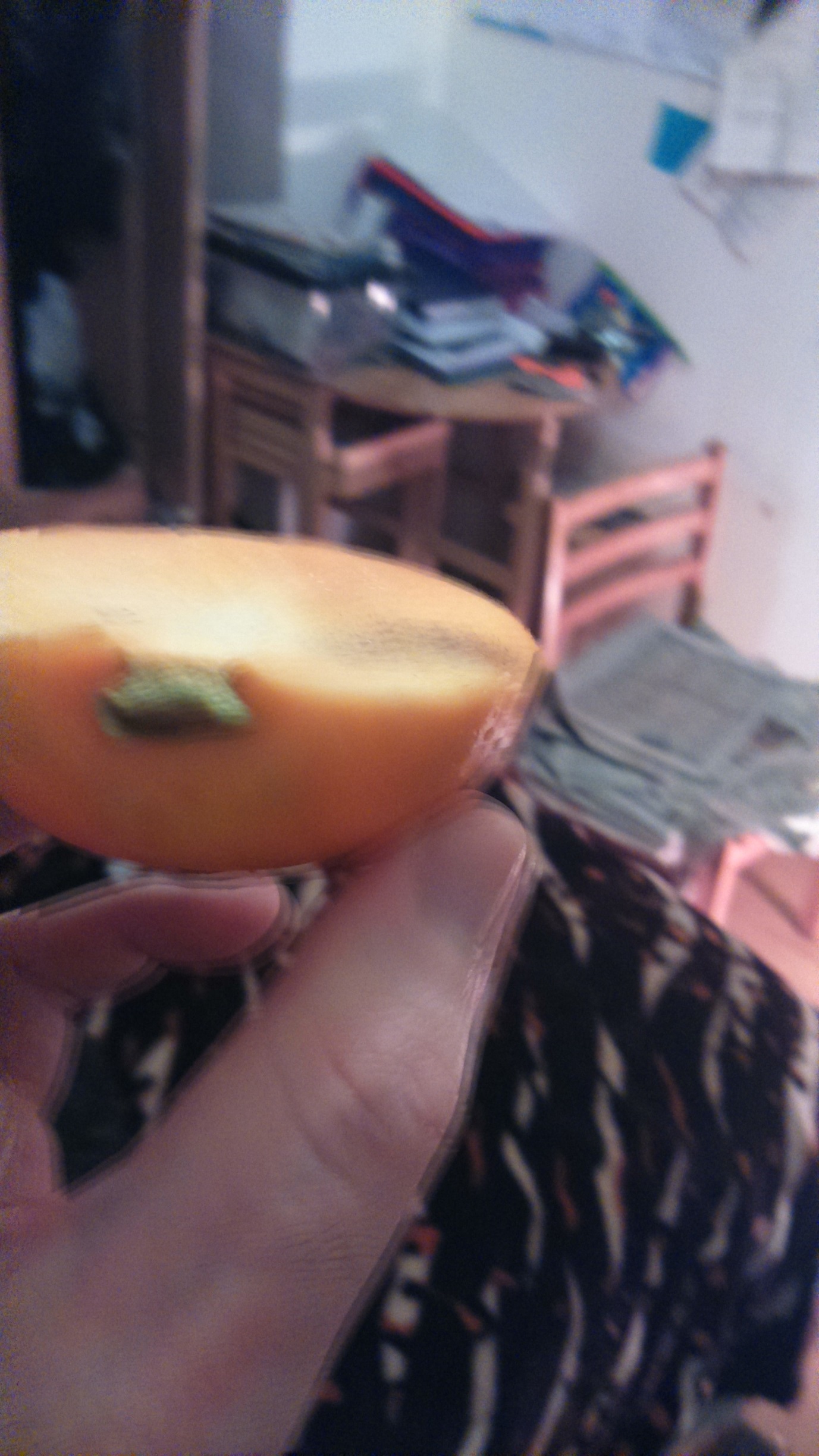 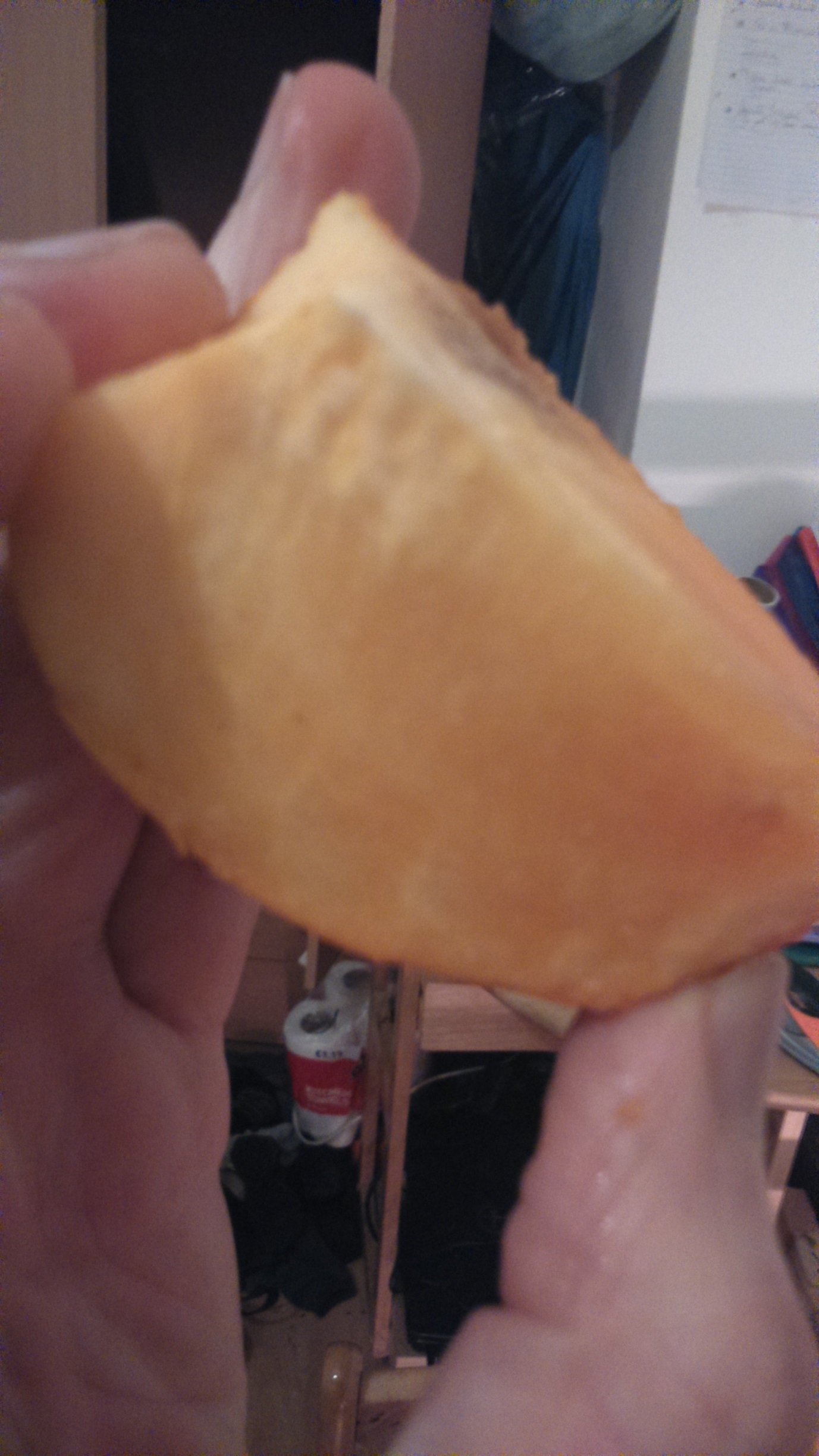 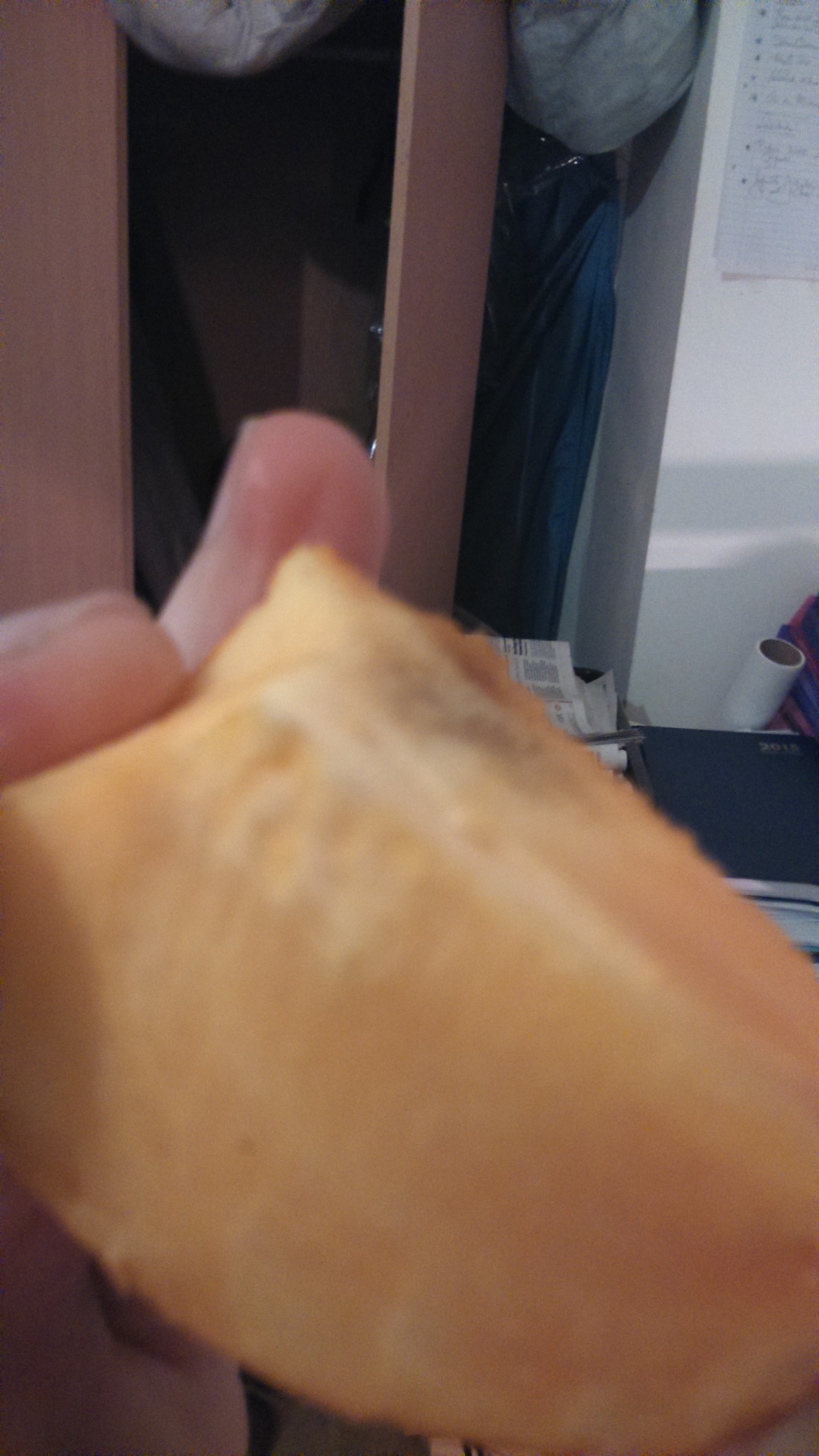 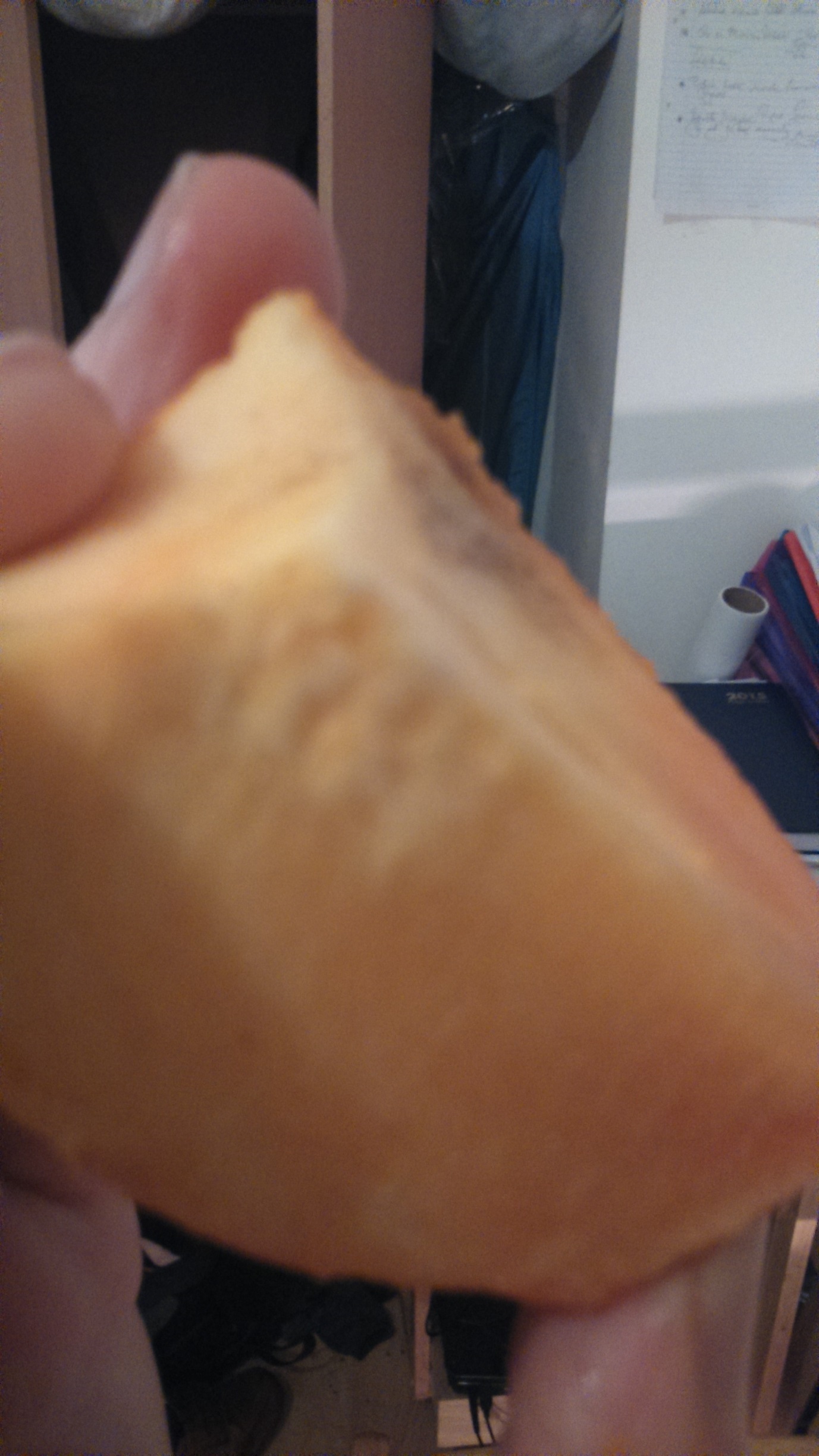 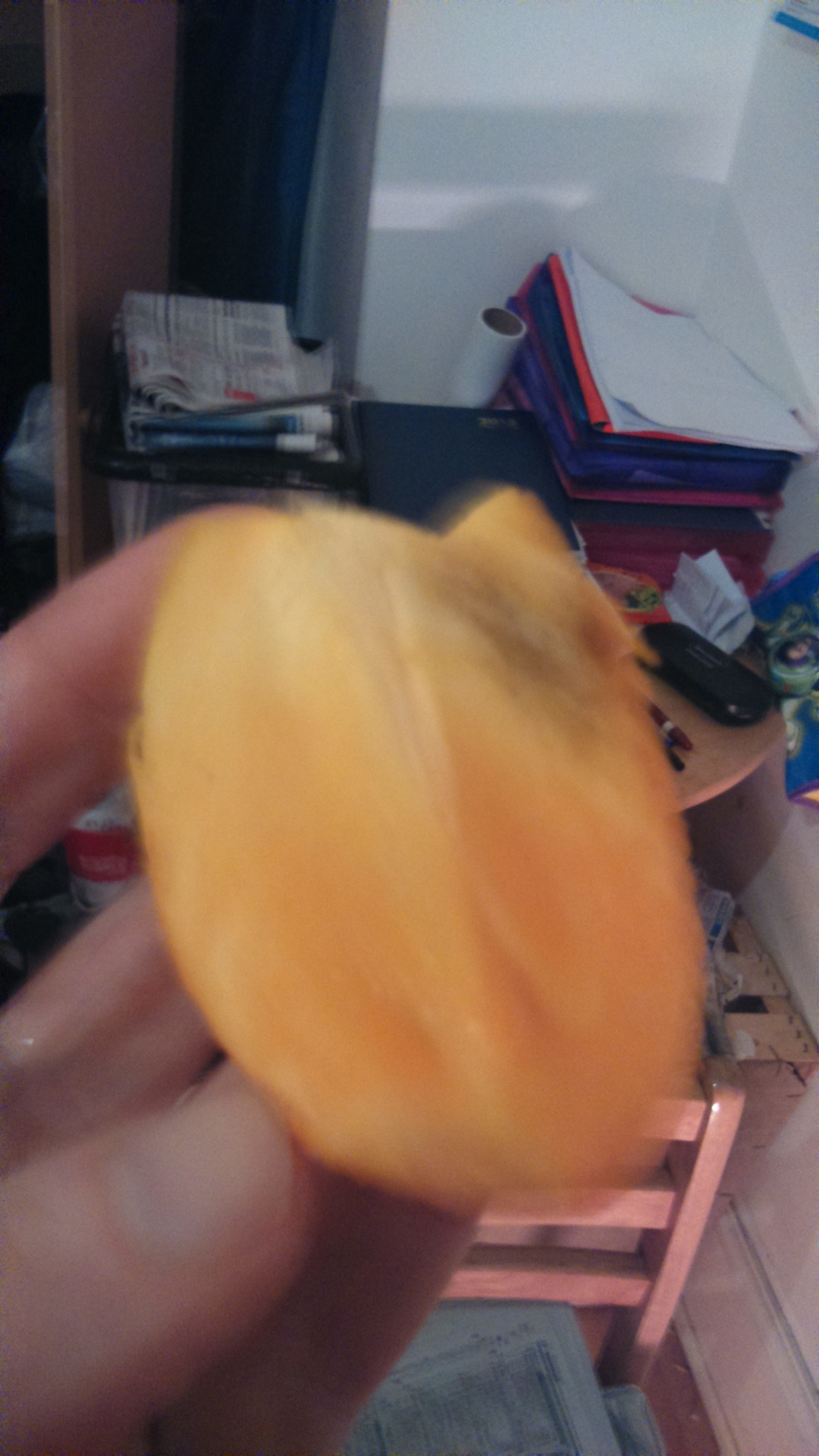 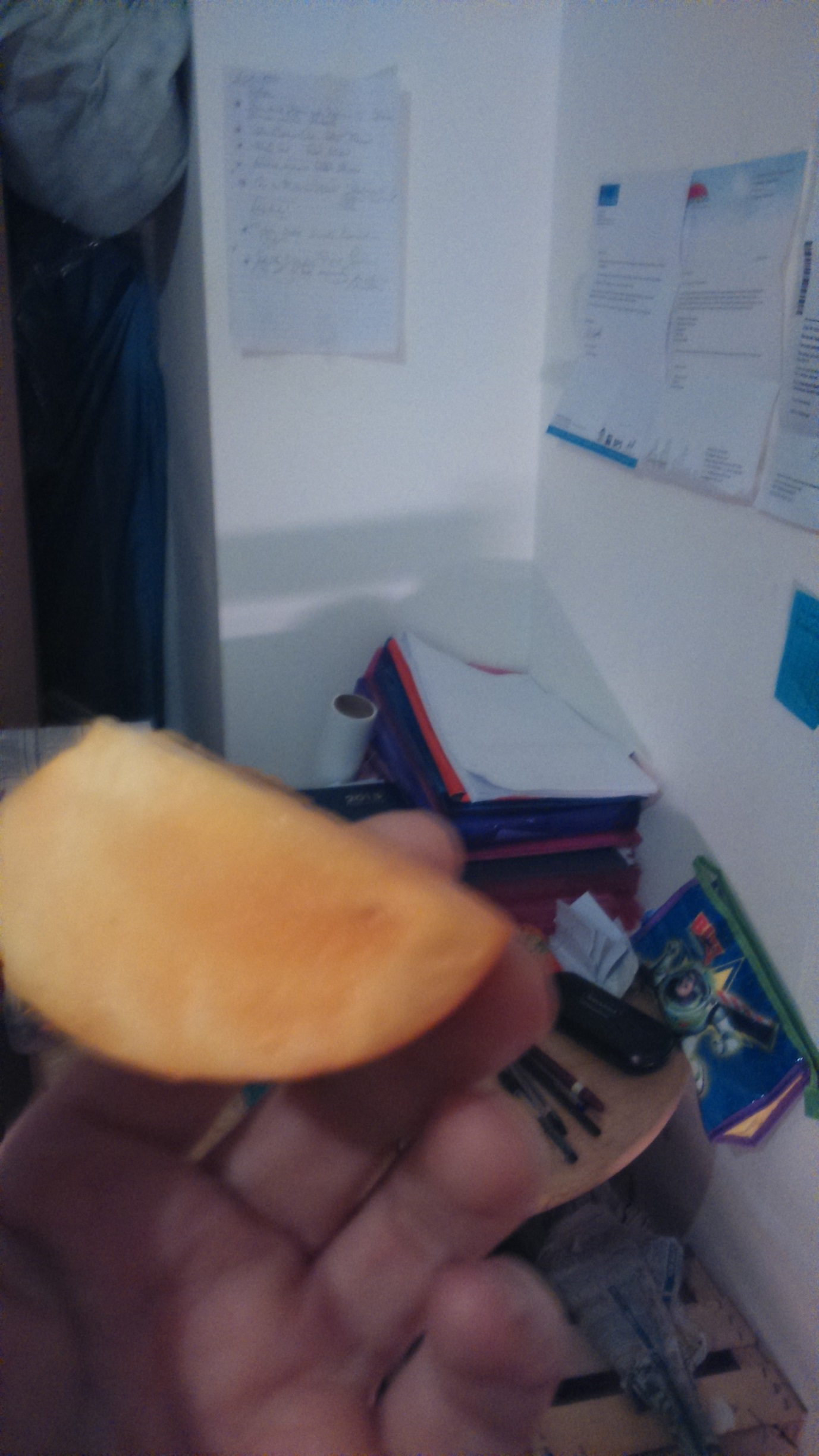 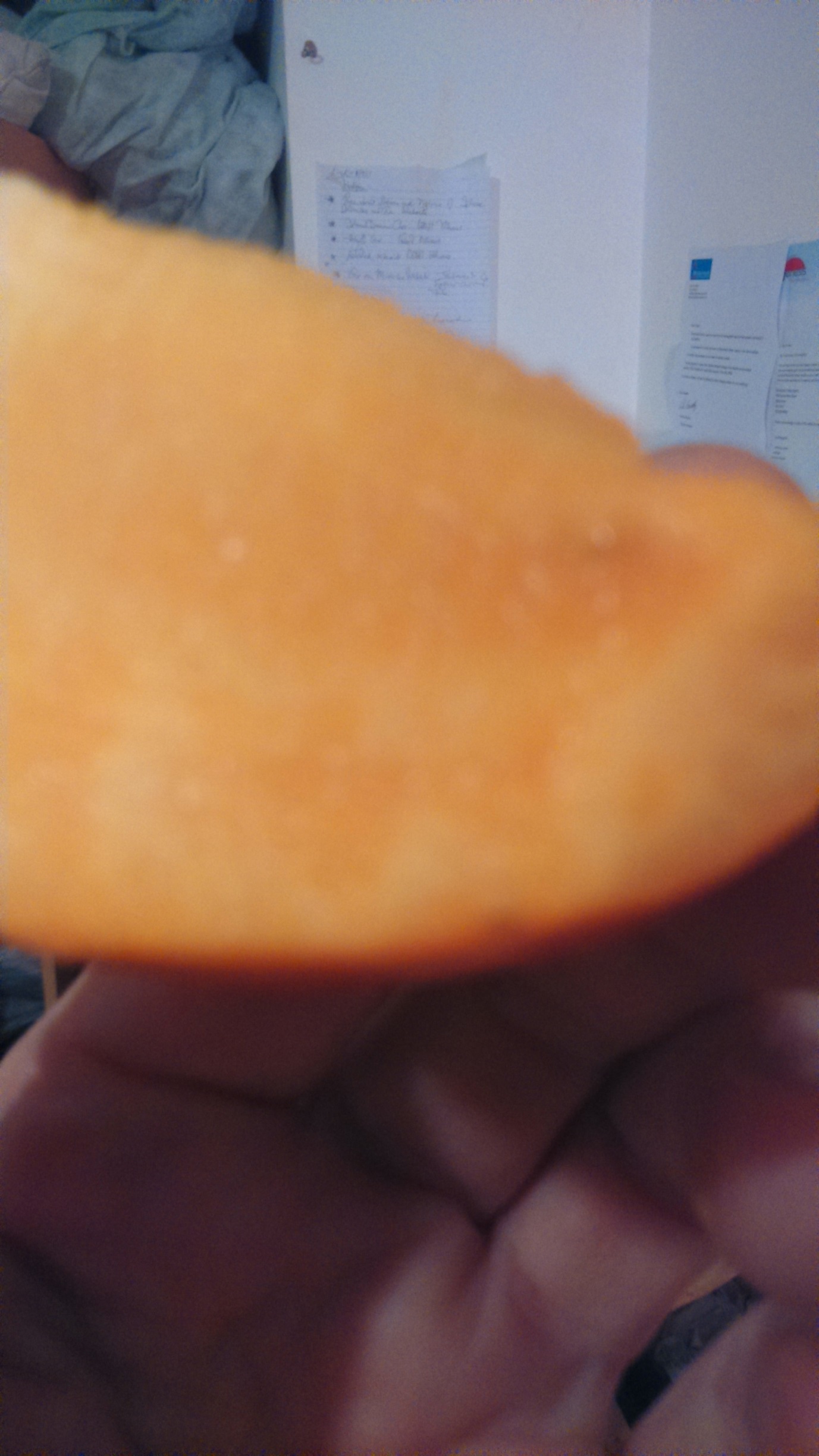 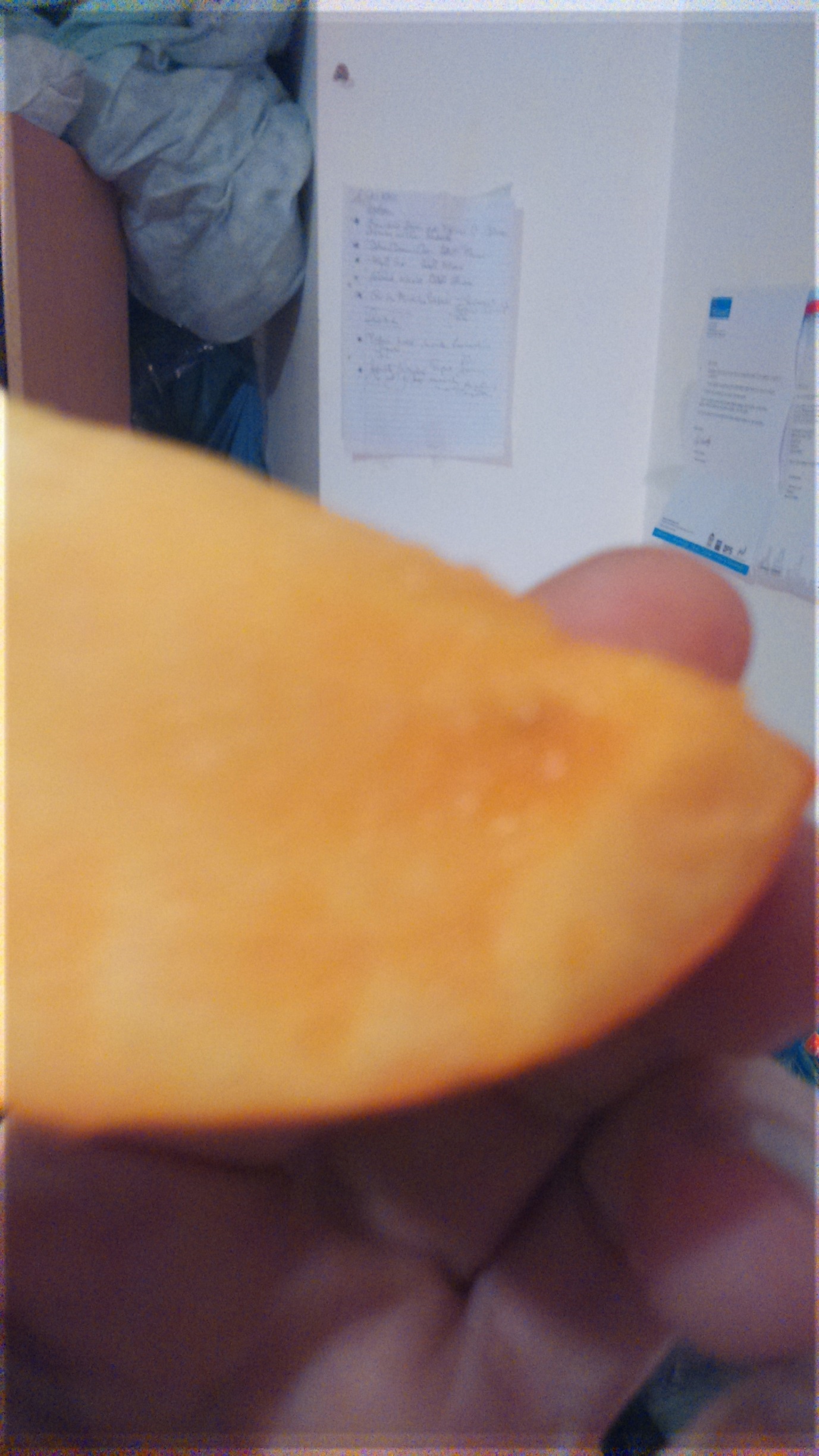 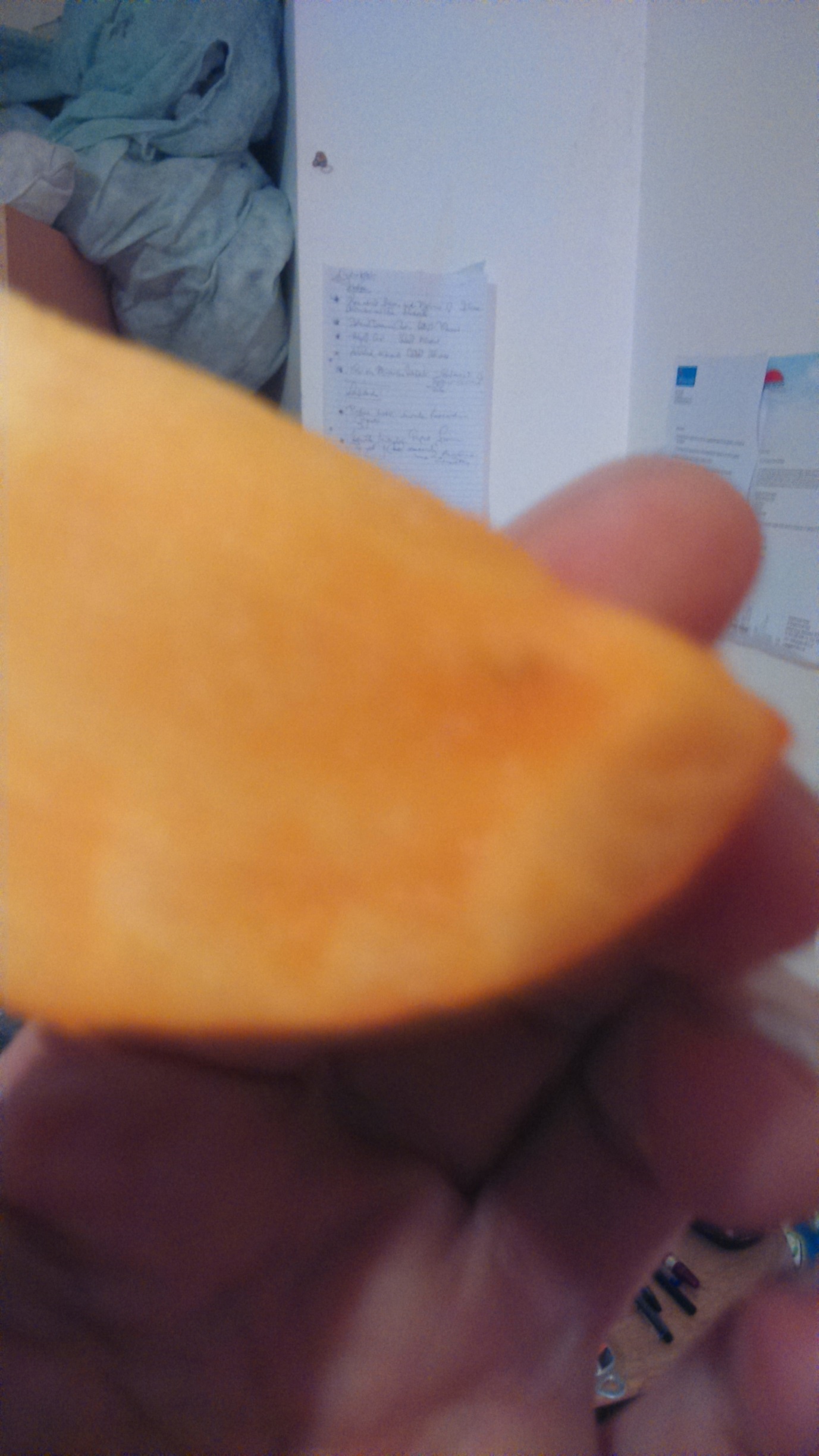 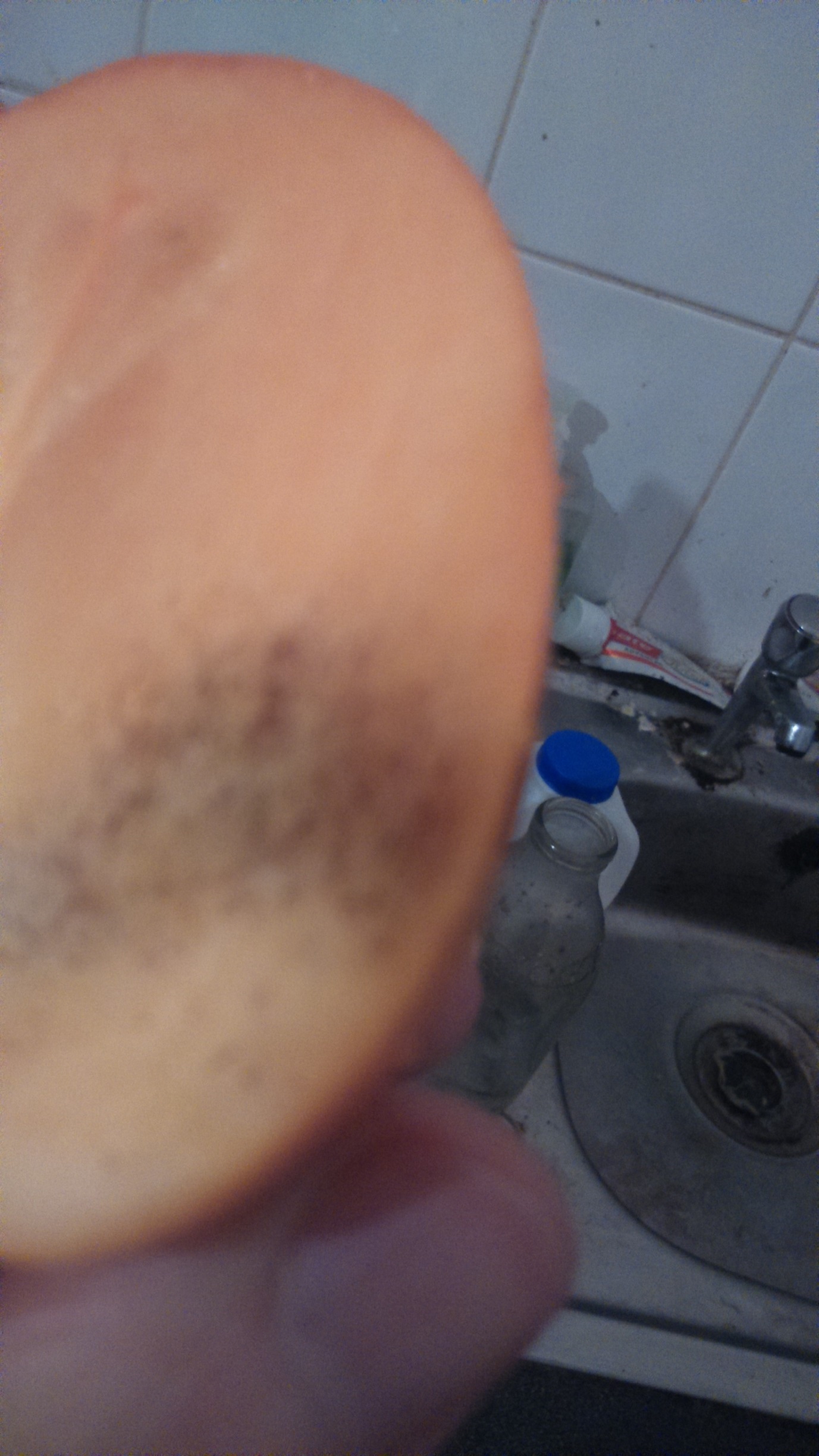 